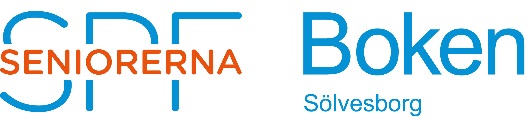   Protokoll fört vid månadsmöte med SPF Seniorerna Boken                Sölvesborg torsdagen den 19 Januari 2017.Plats:              Församlingshemmet	Protokoll nr 1 2017Närvarande :  67 medlemmar$1	      Mötets öppnandeOrdföranden hälsade välkommen och förklarade mötet       öppnat.$2	      Inkomna skrivelser	      Inga skrivelser$3	       KPRI Bo Hertzmans frånvaro informerade Iréne Lindén att nästa             möte är den 1/2$4	       Socialpolitiska frågor	      Inget att rapportera$5	       Medlemsrapportering	      Sven rapporterade att vi är 443 medlemmar$6	       Rese- och arrangörsrapportering	      En anmälningslista till teaterresan lades ut	      Bertil informerade om en planerad 3-dagarsresa till    	      Bornholm.	      En amälningslista till vårmiddagen den 18/5 lades ut$7	      Övriga frågor	      Ordföranden informerade om att han inte ställer upp till 	      omval på grund av sitt hälsotillstånd.$8                      AvslutningOrdföranden tackade för visat intresse och förklarade   mötet avslutat.Efter mötet föreläste Michael Ivarsson om en resa till Uzbekistan.Till kaffet underhöll Nicolai Drängar med sång.Mötet avslutades med lottdragning.Vid protokollet				JusterasSven Eng					Jan Eric GustafsonSekreterare				Ordförande